Od:	xxxOdesláno:	čtvrtek 22. prosince 2022 11:17Komu:	xxxKopie:	xxxPředmět:	Re: Objednávka č. 3610004218Přílohy:	3610004218_signTS.pdfDobrý den,děkuji a přílohou zasílám s el, podpisem našeho jednatele.Děkuji za spolupráci a přeji hezké sváteční dny, zdraví Pavel Eger****************************************xxxTender systems s.r.o.Nad hradním vodojemem 1108/53 162 00 - Praha 6xxxwww.tendersystems.czčt 22. 12. 2022 v 10:35 odesílatel xxx napsal:Dobrý den,přílohou Vám zasíláme výše uvedenou objednávku.Vzhledem k povinnosti uveřejňovat veškeré smlouvy v hodnotě nad 50 tis. Kč bez DPH v Registru smluv vyplývající ze zákona č. 340/2015 Sb., Vás žádámeo potvrzení objednávky, a to nejlépe zasláním skenu objednávky podepsané za Vaši stranu osobou k tomu oprávněnou tak, aby bylo prokazatelnéuzavření smluvního vztahu. Uveřejnění v souladu se zákonem zajistí objednatel - Národní agentura pro komunikační a informační technologie, s.p.S pozdravem a přáním příjemného dnexxx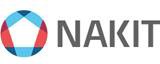 Národní agentura pro komunikační a informační technologie, s. p.Kodaňská 1441/46, 101 00 Praha 10 – Vršovice, Česká republikawww.nakit.cz